This is a little difficult to read as it was scanned from an original Ferguson Grey coloured booklet owned by Vern Finlay.  Your tractor import number will be  stamped either on the plate behind the steering wheel or on the top right hand side of the gearbox housing.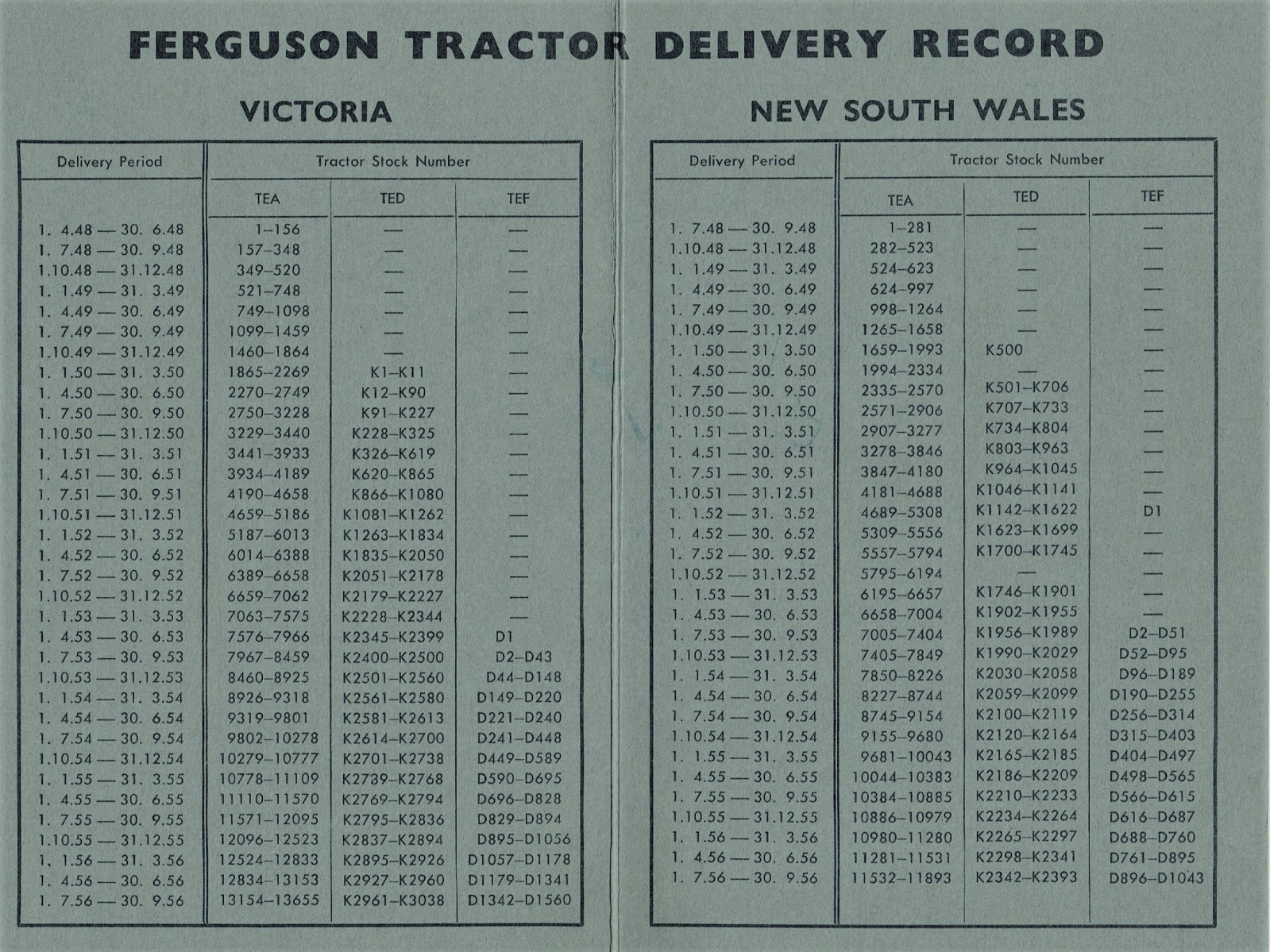 